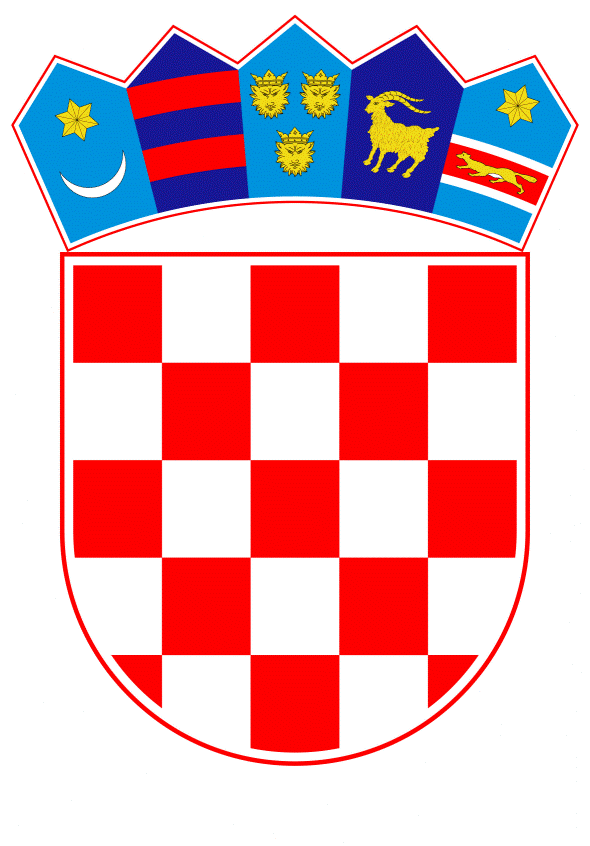 VLADA REPUBLIKE HRVATSKE	Zagreb, 15. veljače 2022. godinePREDLAGATELJ:	Ministarstvo poljoprivredePREDMET:	Nacrt prijedloga uredbe o tijelima u Sustavu upravljanja i kontrole za provedbu Programa za ribarstvo i akvakulturu Republike Hrvatske za programsko razdoblje 2021.-2027.Banski dvori | Trg Sv. Marka 2 | 10000 Zagreb | tel. 01 4569 222 | vlada.gov.hrPRIJEDLOGNa temelju članka 7. stavka 3. Zakona o institucionalnom okviru za korištenje fondova Europske unije u Republici Hrvatskoj („Narodne novine“, broj 116/21), Vlada Republike Hrvatske je na sjednici održanoj _____________ donijelaUREDBUO TIJELIMA U SUSTAVU UPRAVLJANJA I KONTROLE ZA PROVEDBU PROGRAMA ZA RIBARSTVO I AKVAKULTURU REPUBLIKE HRVATSKE ZA PROGRAMSKO RAZDOBLJE 2021.-2027.Članak 1.Ovom Uredbom se određuju tijela u Sustavu upravljanja i kontrole za provedbu Programa za ribarstvo i akvakulturu Republike Hrvatske za programsko razdoblje 2021.-2027. (u daljnjem tekstu: Sustav) iz članka 4. točke 9. Zakona o institucionalnom okviru za korištenje fondova Europske unije u Republici Hrvatskoj („Narodne novine“, broj 116/21) (u daljnjem tekstu: Zakon), navedena u članku 6. stavku 8. i članku 7. stavku 1. Zakona te se razrađuju njihovi međusobni odnosi, funkcije i odgovornosti.Pojedine institucije koje ovom Uredbom postaju tijela u Sustavu mogu istovremeno obavljati funkcije pojedinih tijela u Sustavima upravljanja i kontrole iz članka 6. stavaka 1. do 7. te 9. i 10. Zakona.Članak 2. Ovom Uredbom osigurava se provedba sljedećih akata Europske unije:Uredbe (EU) 2021/1060 Europskog parlamenta i Vijeća od 24. lipnja 2021. o utvrđivanju zajedničkih odredaba o Europskom fondu za regionalni razvoj, Europskom socijalnom fondu plus, Kohezijskom fondu, Fondu za pravednu tranziciju i Europskom fondu za pomorstvo, ribarstvo i akvakulturu te financijskih pravila za njih i za Fond za azil, migracije i integraciju, Fond za unutarnju sigurnost i Instrument za financijsku potporu u području upravljanja granicama i vizne politike (SL L 231, 30.6.2021.) (u daljnjem tekstu: Uredba (EU) br. 2021/1060) Uredbe (EU) 2021/1139 Europskog parlamenta i Vijeća od 7. srpnja 2021. o uspostavi Europskog fonda za pomorstvo, ribarstvo i akvakulturu i izmjeni Uredbe (EU) 2017/1004 (SL L 247, 13.7.2021.) (u daljnjem tekstu: Uredba (EU) br. 2021/1139). Članak 3.Pojedini pojmovi koji se navode u ovoj Uredbi imaju jednako značenje kao pojmovi uporabljeni u Zakonu, Uredbi (EU) br. 2021/1060 i Uredbi (EU) br. 2021/1139.Članak 4.Kao nadležne institucije koje obavljaju ulogu tijela iz članka 6. stavka 8. Zakona utvrđuju se:Ministarstvo poljoprivrede kao Upravljačko tijelo Ministarstvo poljoprivrede kao Tijelo nadležno za računovodstvenu funkcijuAgencija za reviziju sustava provedbe programa Europske unije kao Tijelo za reviziju.Članak 5.Upravljačko tijelo iz članka 4. točke 1. ove Uredbe, osim funkcija i odgovornosti iz članka 32., članka 33. stavka 2., članka 39. stavka 1. podstavka 4., članka 41. stavka 1. podstavka 1., članka 42., članka 43., članka 44., članka 47., članka 48. stavka 2., članka 49., članka 50. stavka 3., članka 66. stavka 2., članka 72., članka 73., članka 74., članka 75., članka 81. stavaka 1.i 2., ako je primjenjivo članka 69. stavka 8. podstavka 3. i članka 118. stavka 1. Uredbe (EU) br. 2021/1060 te članka 8. stavka 4. podstavka 3., članka 46. stavka 3. i članka 47. stavka 1. Uredbe (EU) br. 2021/1139, u Sustavu ima i sljedeće dodatne funkcije te odgovornosti:u provedbi funkcija predviđenih ovom Uredbom obrađuje osobne podatke u skladu s člankom 4. Uredbe (EU) 2021/1060u skladu sa člankom 5. stavkom 3. Uredbe (EU) br. 2021/1060, promiče koordinaciju, komplementarnost i dosljednost Programa za ribarstvo i akvakulturu Republike Hrvatske za programsko razdoblje 2021.-2027. godine (u daljnjem tekstu: Program) sa drugim programima iz članka 3. Zakona kroz koordinaciju i suradnju, na odgovarajući način, sa drugim upravljačkim tijelima iz članka 6. Zakona te, u svrhu izbjegavanja udvostručavanja financiranja, o tome izvještava Koordinacijsko tijelo prilikom postupaka iz točke 12. ovoga stavka u skladu sa člankom 6. stavkom 3. Uredbe (EU) br. 2021/1060 i člankom 3. stavkom 4. podstavkom 2. Uredbe (EU) br. 2021/1139 prati doprinos Programa postizanju okolišnih ciljeva, ciljeva povezanih s ublažavanjem klimatskih promjena i prilagodbom njima te dostavlja Koordinacijskom tijelu podatke o istom na njegov zahtjevu skladu sa člankom 8. Uredbe (EU) br. 2021/1060 osigurava uključivanje partnera tijekom pripreme, provedbe i evaluacije Programa u skladu sa člankom 9. Uredbe (EU) br. 2021/1060 osigurava poštovanje i promicanje horizontalnih načela tijekom pripreme, provedbe, praćenja i evaluacije Programa te izvješćivanja o njimau skladu sa člancima 10. i 13. Uredbe (EU) br. 2021/1060 sudjeluje u pripremi i ako je primjenjivo izmjenama sporazuma o partnerstvu ako je primjenjivo, daje suglasnost za dodjelu sredstava Programa za doprinos InvestEU u skladu sa člankom 14. stavkom 1. Uredbe (EU) br. 2021/1060  u skladu sa člankom 15. Uredbe (EU) br. 2021/1060 procjenjuje ispunjavanje uvjeta koji omogućuju provedbu primjenjivih na Program te osigurava da ostanu ispunjeni i da se poštuju tijekom cijelog programskog razdobljauspostavlja okvir uspješnosti iz članka 16. Uredbe (EU) br. 2021/1060 te, ako je primjenjivo, osigurava Europskoj komisiji dostupnost metodologije za uspostavu okvira uspješnosti iz članka 17. Uredbe (EU) br. 2021/1060ako je primjenjivo, dostavlja Europskoj komisiji odgovor i prijedlog za izmjenu Programa u skladu sa člankom 19. stavcima 1. i 3. Uredbe (EU) br. 2021/1060 ako je primjenjivo, dostavlja Europskoj komisiji zahtjev za povećanje međuplaćanja iznad primjenjive stope sufinanciranja u skladu sa člankom 20. Uredbe (EU) br. 2021/1060priprema i podnosi Program Europskoj komisiji u skladu sa člancima 21., 22. i 23. Uredbe (EU) br. 2021/1060 i člankom 8. Uredbe (EU) br. 2021/1139planira potrebna financijska sredstva za provedbu Programa sukladno nacionalnim propisima planiranja i izvršavanja državnog proračuna Republike Hrvatskeako se za to ukaže potreba, predlaže odboru za praćenje Programa, u svrhu ispitivanja, izmjene Programa te ih dostavlja Europskoj komisiji u skladu sa člankom 24. Uredbe (EU) br. 2021/1060 u skladu sa člankom 31. Uredbe (EU) br. 2021/1060 odlučuju o potpori lokalnom razvoju pod vodstvom zajednice te osigurava da je takva potpora u skladu sa odredbama istoga članka te članka 34. Uredbe (EU) br. 2021/1060  ako se za to ukaže potreba, predlaže provođenje dodatnih djelovanja tehničke pomoći za jačanje kapaciteta i učinkovitosti javnih tijela, korisnika i relevantnih partnera koja su potrebna za djelotvorno upravljanje fondovima i njihovu upotrebu iz članka 36. Uredbe (EU) br. 2021/1060  uspostavlja odbor za praćenje Programa u skladu sa člancima 38. i 39. Uredbe (EU) br. 2021/1060 te predsjeda istimizrađuje i dostavlja odboru za praćenje Programa završno izvješće o uspješnosti Programa te plan evaluacije i svaku njegovu izmjenu, u svrhu odobravanja u skladu sa člankom 40. stavkom 2. točkama b) i c) Uredbe (EU) br. 2021/1060 u skladu sa člankom 41. stavcima 3. i 6. Uredbe (EU) br. 2021/1060 dostavlja Europskoj komisiji sažete informacije za potrebe godišnjeg pregleda uspješnosti, osigurava postupanje u pogledu pitanja istaknutih tijekom preglednog sastanka koja utječu na provedbu Programa te obavješćuje Europsku komisiju o poduzetim mjerama osigurava vidljivost potpore i komunikaciju prema građanima Europske unije u skladu sa člankom 46. točkom a) Uredbe (EU) br. 2021/1060 u okviru svoje nadležnosti te osigurava informacije iz svoje nadležnosti u skladu sa člankom 46. točkom b) Uredbe (EU) br. 2021/1060ako je primjenjivo, donosi potrebne mjere u pogledu uvjetovanih bespovratnih sredstava iz članka 57. uredbe (EU) br. 2021/1060odlučuje o dodjeli financijskog doprinosa Programa financijskim instrumentima te osigurava ispunjenje uvjeta i zahtjeva u pogledu financijskih instrumenata u skladu sa člancima 58., 59., 60., 61. i 62. Uredbe (EU) br. 2021/1060dostavlja odboru za praćenje Programa u svrhu ispitivanja elemente ex ante procjene navedene u članku 58. stavku 3. Uredbe  (EU) br. 2021/1060 i strateški dokument iz članka 59. stavka 1. Uredbe  (EU) br. 2021/1060u skladu sa člankom 63. Uredbe (EU) br. 2021/1060, nacionalna pravila za prihvatljivost izdataka u okviru Programa utvrđuje pravilnicima koji se donose na temelju odredbi zakonskih propisa kojima se uređuju potpore u području ribarstva i akvakulture te osigurava provedbu Programa u skladu s primjenjivim nacionalnim pravilima, kao i pravilima za prihvatljivost izdataka utvrđenima u Uredbi (EU) br. 2021/1060 i Uredbi (EU) br. 2021/1139predlaže kriterije za odabir operacija te ih, uključujući sve njihove promjene dostavlja odboru za praćenje Programa u svrhu odobrenja u skladu sa člankom 40. stavkom 2. točkom a) Uredbe (EU) br. 2021/1060u skladu sa člankom 69. stavkom 1. Uredbe (EU) br. 2021/1060 osigurava uspostavu Sustava, koordinira utvrđivanje opisa sustava u skladu sa člankom 69. stavkom 11. Uredbe (EU) br. 2021/1060, te ako je primjenjivo, na zahtjev Europske komisije osigurava poduzimanje djelovanja potrebnih za osiguranje djelotvornog funkcioniranja Sustava u skladu člankom 69. stavkom 3. Uredbe (EU) br. 2021/1060osigurava da se poduzimaju sva potrebna djelovanja kako bi se spriječile, otkrile te prijavile nepravilnosti, uključujući prijevare, te izvješćuje o nepravilnostima u skladu sa člankom 69. stavcima 2. i 12. Uredbe (EU) br. 2021/1060osigurava kvalitetu, točnost i pouzdanost sustava praćenja i podataka o pokazateljima u skladu sa člankom 69. stavkom 4. Uredbe (EU) br. 2021/1060 objavljuje informacije u skladu sa člankom 69. stavkom 5. Uredbe (EU) br. 2021/1060u skladu sa člankom 69. stavkom 6. Uredbe (EU) br. 2021/1060 uspostavlja postupke kako bi osigurale da se svi dokumenti potrebni za revizijski trag evidentiraju u skladu sa zahtjevima utvrđenima u članku 82. Uredbe (EU) br. 2021/1060uspostavlja mehanizme kojima se osigurava djelotvorno razmatranje pritužbi u vezi sa Programom u skladu sa člankom 69. stavkom 7. Uredbe (EU) br. 2021/1060uspostavlja elektronički sustav za razmjenu podataka i informacija između korisnika i tijela u Sustavu naveden u članku 69. stavku 8. Uredbe (EU) br. 2021/1060, promiče prednosti elektroničke razmjene podataka i u tom pogledu pruža svu potrebnu potporu korisnicima te na njihov izričiti zahtjev omogućava razmjenu informacija u papirnatom obliku, ne dovodeći u pitanje svoju obvezu evidentiranja i pohranjivanja podataka u skladu s člankom 72. stavkom 1. točkom e) Uredbe (EU) br. 2021/1060osigurava da se sve službene razmjene informacija s Europskom komisijom provode putem elektroničkih sustava za razmjenu podataka iz članka 69. stavka 9. Uredbe (EU) br. 2021/1060 u okviru svoje nadležnostidostavlja Europskoj komisiji predviđanja iznosa zahtjeva za plaćanje koji će se podnijeti za trenutačnu i sljedeću kalendarsku godinu do 31. siječnja i 31. srpnja, u skladu sa člankom 69. stavkom 10. Uredbe (EU) br. 2021/1060u skladu sa člankom 71. stavkom 4. Uredbe (EU) br. 2021/1060 osigurava  poštivanje načela razdvajanja funkcija između Upravljačkog tijela i Tijela nadležnog za računovodstvenu funkcija, između Posredničkog tijela iz članka 5. stavka 2. točke b) ove Uredbe i Tijela nadležnog za računovodstvenu funkcija, kao i unutar Upravljačkog tijela ako je primjenjivo, uspostavlja i provodi postupke za pojačane proporcionalne mehanizme za sustav upravljanja i kontrole Programa u skladu da člankom 83. točkom a) i člankom 84. Uredbe (EU) br. 2021/1060ako se za to ukaže potreba, podnosi Europskoj komisiji prijedlog za korištenje doprinosa Europske unije na temelju jediničnih troškova, jednokratnih iznosa i paušalnih stopa u skladu sa člankom 94. stavkom 2. Uredbe (EU) br. 2021/1060osigurava podnošenje Europskoj komisiji računovodstvene dokumentacije, i ako je primjenjivo revidirane dokumentacije, u skladu sa člankom 98. i člankom 102. Uredbe (EU) br. 2021/1060u skladu s člankom 103. Uredbe (EU) br. 2021/1060 te člankom 11. stavkom 2. i člankom 44. Uredbe (EU) br. 2021/1139, provodi potrebne financijske ispravke u vezi s pojedinačnim ili sustavnim nepravilnostima ako je primjenjivo, dostavlja Europskoj komisije informacije, podatke i financijski plan u pogledu opoziva iz članaka 106. i 107. Uredbe (EU) br. 2021/1060ako je primjenjivo, provodi odabir operacija koje se provode u fazama prema uvjetima iz članka 118. Uredbe (EU) br. 2021/1060 koordinira razmjenom iskustava i komunikacijom među tijelima u Sustavu, kao i sa Koordinacijskim tijelom iz članka 4. stavka 1. Zakonasudjeluje u provedbi aktivnosti za jačanje kapaciteta institucionalnog okvira za korištenje EU fondova, korisnika i partnera, sukladno odredbama članaka 8. do 12. Zakonadostavlja Koordinacijskom tijelu u rokovima koje isto odredi sve relevantne informacije i dokumente koje se odnose na upravljanje, praćenje, provedbu i vrednovanje Programapriprema redovita i ad hoc izvješća za Koordinacijsko tijelo i Komisiju o uspješnosti provedbe Programa, ostvarenju financijskih pokazatelja, stanju administrativnih kapaciteta te ostala izvješća na traženje Koordinacijskog tijela.  U skladu sa člankom 7. stavkom 1. Zakona i člankom 71. stavkom 3. Uredbe (EU) br. 2021/1060, određuju se sljedeća posrednička tijela na koja Upravljačko tijelo prenosi dio svojih funkcija i zadaća, pri čemu zadržava cjelokupnu odgovornost za upravljanje Programom i za obnašanje svih funkcija iz svoje nadležnosti: Agencija za plaćanja u poljoprivredi, ribarstvu i ruralnom razvoju iMinistarstvo poljoprivrede, ustrojstvena jedinica nadležna za financijske poslove.Prijenos funkcija i zadaća iz stavka 2. ovoga članka te način njihovog izvršavanja uređuju se u pisanom obliku, posebnim sporazumom ili drugim odgovarajućim dokumentom između tijela koje prenosi funkcije i tijela na koje se funkcije prenose.Članak 6.Posredničko tijelo iz članka 5. stavka 2. točke a) ove Uredbe obavlja sljedeće funkcije:u provedbi funkcija predviđenih ovom Uredbom obrađuje osobne podatke u skladu s člankom 4. Uredbe (EU) 2021/1060sudjeluje u odabiru i odobravanju operacija u skladu s člankom 73. Uredbe (EU) br. 2021/1060evidentira i elektronički pohranjuje podatke o svakoj operaciji koji proizlaze iz provedbe delegiranih funkcija potrebnoj za praćenje, evaluaciju, financijsko upravljanje, provjere i revizije u skladu sa člankom 72. stavkom 1. točkom e) Uredbe (EU) br. 2021/1060u provedbi delegiranih funkcija primjenjuje elektronički sustav za razmjenu podataka i informacija između korisnika i tijela u Sustavu naveden u članku 69. stavku 8. Uredbe (EU) br. 2021/1060u skladu sa člankom 69. stavkom 6. Uredbe (EU) br. 2021/1060 uspostavlja postupke kako bi osiguralo da se svi dokumenti iz provedbe delegiranih funkcija potrebni za revizijski trag evidentiraju u skladu sa zahtjevima utvrđenima u članku 82. Uredbe (EU) br. 2021/1060sudjeluje u provedbi djelovanja u svrhu sprječavanja, otkrivanja te prijavljivanja nepravilnosti, uključujući prijevare, u skladu sa člankom 69. stavkom 2. Uredbe (EU) br. 2021/1060sudjeluje u utvrđivanju opisa sustava u skladu sa člankom 69. stavkom 11. Uredbe (EU) br. 2021/1060osigurava vidljivost potpore i komunikaciju prema građanima Europske unije u skladu sa člankom 46. Uredbe (EU) br. 2021/1060, u dijelu delegiranih funkcijaprovodi plaćanja korisnicima u okviru Programa na temelju naloga za isplatu Upravljačkog tijela, evidentira podatke o dužnicima u okviru Programa te računovodstveno evidentira navedene poslovne događajesurađuje s Upravljačkim tijelom tijekom provedbe, praćenja i vrednovanja Sporazuma o partnerstvu i Programa, u dijelu delegiranih funkcijaako se za to ukaže potreba, surađuje sa tijelima u Sustavu u postupku pripreme računovodstvene dokumentacije iz članka 98. Uredbe (EU) br. 2021/1060, u dijelu delegiranih funkcijasurađuje s Upravljačkim tijelom u postupcima utvrđivanja nacionalnih pravila za prihvatljivost izdataka iz članka 5. stavka 1. točke 24. ove Uredbe, u dijelu delegiranih funkcijaako se za to ukaže potreba, sudjeluje u provedbi aktivnosti za jačanje kapaciteta institucionalnog okvira za korištenje EU fondova, korisnika i partnera, sukladno odredbama članaka 8. do 12. Zakona, u dijelu delegiranih funkcija.Članak 7.Posredničko tijelo iz članka 5. stavka 2. točke b) ove Uredbe obavlja sljedeće funkcije:u provedbi funkcija predviđenih ovom Uredbom obrađuje osobne podatke u skladu s člankom 4. Uredbe (EU) 2021/1060računovodstveno evidentira isplate javne potpore i preknjiženja za operacije u okviru Programa u slučaju kada je korisnik ujedno i proračunski korisnik Državnog proračuna RH prve i/ili druge razineu provedbi delegiranih funkcija primjenjuje elektronički sustav za razmjenu podataka i informacija između korisnika i tijela u Sustavu naveden u članku 69. stavku 8. Uredbe (EU) br. 2021/1060u skladu sa člankom 69. stavkom 6. Uredbe (EU) br. 2021/1060 uspostavlja postupke kako bi osiguralo da se svi dokumenti iz provedbe delegiranih funkcija potrebni za revizijski trag evidentiraju u skladu sa zahtjevima utvrđenima u članku 82. Uredbe (EU) br. 2021/1060sudjeluje u provedbi djelovanja u svrhu sprječavanja, otkrivanja te prijavljivanja nepravilnosti, uključujući prijevare, u skladu sa člankom 69. stavkom 2. Uredbe (EU) br. 2021/1060sudjeluje u utvrđivanju opisa sustava u skladu sa člankom 69. stavkom 11. Uredbe (EU) br. 2021/1060surađuje s Upravljačkim tijelom tijekom provedbe, praćenja i vrednovanja Sporazuma o partnerstvu i Programa, u dijelu delegiranih funkcijaako se za to ukaže potreba, surađuje sa tijelima u Sustavu u postupku pripreme računovodstvene dokumentacije iz članka 98. Uredbe (EU) br. 2021/1060, u dijelu delegiranih funkcijaako se za to ukaže potreba, sudjeluje u provedbi aktivnosti za jačanje kapaciteta institucionalnog okvira za korištenje EU fondova, korisnika i partnera, sukladno odredbama članaka 8. do 12. Zakona, u dijelu delegiranih funkcija.Članak 8.Tijelo nadležno za računovodstvenu funkciju iz članka 4. točke 2. ove Uredbe, osim funkcija i odgovornosti iz članaka 76., 91., 92. i 98. Uredbe (EU) br. 2021/1060 u Sustavu ima i sljedeće dodatne funkcije te odgovornosti:u provedbi funkcija predviđenih ovom Uredbom obrađuje osobne podatke u skladu s člankom 4. Uredbe (EU) 2021/1060u provedbi svojih funkcija evidentira i elektronički pohranjuje podatke o svakoj operaciji potrebnoj za praćenje, evaluaciju, financijsko upravljanje, provjere i revizije u skladu sa člankom 72. stavkom 1. točkom e) Uredbe (EU) br. 2021/1060u provedbi svojih funkcija primjenjuje elektronički sustav za razmjenu podataka i informacija između korisnika i tijela u Sustavu naveden u članku 69. stavku 8. Uredbe (EU) br. 2021/1060u skladu sa člankom 69. stavkom 6. Uredbe (EU) br. 2021/1060 uspostavlja postupke kako bi osiguralo da se svi dokumenti potrebni za revizijski trag evidentiraju u skladu sa zahtjevima utvrđenima u članku 82. Uredbe (EU) br. 2021/1060sudjeluje u provedbi djelovanja u svrhu sprječavanja, otkrivanja te prijavljivanja nepravilnosti, uključujući prijevare, u skladu sa člankom 69. stavkom 2. Uredbe (EU) br. 2021/1060sudjeluje u utvrđivanju opisa sustava u skladu sa člankom 69. stavkom 11. Uredbe (EU) br. 2021/1060ako je primjenjivo, postupa u skladu s člankom 102. stavkom 1. Uredbe (EU) br. 2021/1060surađuje s Upravljačkim tijelom tijekom provedbe, praćenja i vrednovanja Sporazuma o partnerstvu i Programaako se za to ukaže potreba, sudjeluje u provedbi aktivnosti za jačanje kapaciteta institucionalnog okvira za korištenje EU fondova, korisnika i partnera, sukladno odredbama članaka 8. do 12. Zakona, u dijelu delegiranih funkcija.Članak 9.Tijelo za reviziju iz članka 4. točke 3. ove Uredbe, osim funkcija i odgovornosti iz članaka 77. do 81., članka 98. te ako je primjenjivo članka 85. Uredbe (EU) br. 2021/1060 u Sustavu ima i sljedeće dodatne funkcije te odgovornosti:u provedbi funkcija predviđenih ovom Uredbom obrađuje osobne podatke u skladu s člankom 4. Uredbe (EU) 2021/1060ako je primjenjivo, osigurava da je svako tijelo koje provodi reviziju pod nadležnosti Tijela za reviziju funkcionalno neovisno od subjekata revizije u skladu sa člankom 71. stavkom 2. Uredbe (EU) br. 2021/1060u provedbi svojih funkcija primjenjuje elektronički sustav za razmjenu podataka i informacija između korisnika i tijela u Sustavu naveden u članku 69. stavku 8. Uredbe (EU) br. 2021/1060u skladu sa člankom 69. stavkom 6. Uredbe (EU) br. 2021/1060 uspostavlja postupke kako bi osiguralo da se svi dokumenti potrebni za revizijski trag evidentiraju u skladu sa zahtjevima utvrđenima u članku 82. Uredbe (EU) br. 2021/1060ako je primjenjivo, procjenjuje iznose i stope koje je predložilo Upravljačko tijelo u skladu sa člankom 94. stavkom 2. Uredbe (EU) br. 2021/1060  sudjeluje u provedbi djelovanja u svrhu sprječavanja, otkrivanja te prijavljivanja nepravilnosti, uključujući prijevare, u skladu sa člankom 69. stavkom 2. Uredbe (EU) br. 2021/1060sudjeluje u utvrđivanju opisa sustava u skladu sa člankom 69. stavkom 11. Uredbe (EU) br. 2021/1060ako je primjenjivo, postupa u skladu s člankom 102. stavkom 1. Uredbe (EU) br. 2021/1060ako je primjenjivo, uspostavlja i provodi postupke za pojačane proporcionalne mehanizme za sustav upravljanja i kontrole Programa u skladu da člankom 83. točkom b) i člankom 84. Uredbe (EU) br. 2021/1060ako se za to ukaže potreba, sudjeluje u provedbi aktivnosti za jačanje kapaciteta institucionalnog okvira za korištenje EU fondova, korisnika i partnera, sukladno odredbama članaka 8. do 12. Zakona, u dijelu delegiranih funkcija.Članak 10.Ova Uredba stupa na snagu osmoga dana od dana objave u „Narodnim novinama“.Klasa:Urbroj:Zagreb, ____________PREDSJEDNIKmr. sc. Andrej PlenkovićOBRAZLOŽENJEZakon o institucionalnom okviru za korištenje fondova Europske unije u Republici Hrvatskoj („Narodne novine“, broj 116/21) (u daljnjem tekstu: Zakon) u svrhu provedbe Uredbe (EU) 2021/1060 Europskog parlamenta i Vijeća od 24. lipnja 2021. o utvrđivanju zajedničkih odredaba o Europskom fondu za regionalni razvoj, Europskom socijalnom fondu plus, Kohezijskom fondu, Fondu za pravednu tranziciju i Europskom fondu za pomorstvo, ribarstvo i akvakulturu te financijskih pravila za njih i za Fond za azil, migracije i integraciju, Fond za unutarnju sigurnost i Instrument za financijsku potporu u području upravljanja granicama i vizne politike (SL L 231, 30.6.2021.) (u daljnjem tekstu: Uredba (EU) br. 2021/1060) uspostavlja institucionalni okvir za korištenje fondova Europske unije u okviru podijeljenog upravljanja (u daljnjem tekstu: EU fondovi) počevši od financijskog razdoblja 2021.-2027. godine te se određuje i provedba aktivnosti jačanja kapaciteta institucionalnog okvira za korištenje EU fondova te korisnika, partnera i suradnika na projektima financiranima iz EU fondova.Zakonom je utvrđen institucionalni okvir, kao i programska tijela, za korištenje EU fondova u okviru podijeljenog upravljanja i programska tijela, te time i institucionalni okvir i programska tijela u Sustavu upravljanja i kontrole za provedbu Programa za ribarstvo i akvakulturu Republike Hrvatske za programsko razdoblje 2021.-2027. (u daljnjem tekstu: Sustav).Zakonom je određeno da se tijela u Sustavu iz članka 4. točke 9. Zakona, navedena u članku 6. stavku 8. i članku 7. stavku 1. Zakona, kao i  njihovi međusobni odnosi, funkcije i odgovornosti detaljnije razrađuju uredbom koju donosi Vlada Republike Hrvatske na temelju članka 7. stavka 3. Zakona, u smislu Uredbe (EU) br. 2021/1060, i to u skladu sa njihovim zakonski propisanim djelokrugom i specifičnostima Programa za ribarstvo i akvakulturu Republike Hrvatske za programsko razdoblje 2021.-2027. (u daljnjem tekstu: Program).U dijelu ribarstva, dužnosti, funkcije i zadaće tijela u Sustavu uređena su, osim Uredbom (EU) br. 2021/1060 i Uredbom (EU) br. 2021/1139 Europskog parlamenta i Vijeća od 7. srpnja 2021. o uspostavi Europskog fonda za pomorstvo, ribarstvo i akvakulturu i izmjeni Uredbe (EU) 2017/1004 (u daljnjem tekstu: Uredba (EU) br. 2021/1139). Predloženom Uredbom o tijelima u Sustavu upravljanja i kontrole za provedbu Programa za ribarstvo i akvakulturu Republike Hrvatske za programsko razdoblje 2021.-2027. (u daljnjem tekstu: Uredba o tijelima u Sustavu), utvrđuju se institucije koje vrše dužnosti, funkcije i zadaće Upravljačkog tijela, Tijela nadležnog za računovodstvenu funkciju i Tijela za reviziju imajući u vidu Uredbu (EU) br. 2021/1060 i Uredbu (EU) br. 2021/1139, a u skladu sa Zakonom. Predložena Uredba o tijelima u Sustavu kao nadležne institucije koje vrše uloge tijela u Sustavu definira Ministarstvo poljoprivrede kao Upravljačko tijelo i kao Tijelo nadležno za računovodstvenu funkciju te Agenciju za reviziju sustava provedbe programa Europske unije kao Tijelo za reviziju.Određeno je i da Upravljačko tijelo može prenijeti dio svojih funkcija na jedno ili više posredničkih tijela, zadržavajući pritom punu odgovornost za provedbu funkcija iz svoje nadležnosti, dok će se prijenos funkcija odnosno zadaće koje će posrednička tijela provoditi u okviru pojedinih mjera urediti posebnim sporazumom ili drugim odgovarajućim dokumentom između tijela koje prenosi funkcije i tijela na koje se funkcije prenose. Shodno tome,  u skladu sa člankom 4. stavkom 2. predložene Uredbe o tijelima u Sustavu, Upravljačko tijelo prenosi dio svojih funkcija određenih na posrednička tijela i to na Agenciju za plaćanja u poljoprivredi, ribarstvu i ruralnom razvoju i na Ministarstvo poljoprivrede, ustrojstvenu jedinicu nadležnu za financijske poslove.Predloženu Uredbu o tijelima u Sustavu potrebno je donijeti u predloženom obliku i sadržaju kako bi se omogućila provedba Programa. 